State University of Bangladesh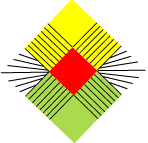 Department of Public HealthMaster of Public HealthRegistration FormStudent’s ID number: …………………………………………………………………..……………………Name of the Student: ……………………………………………………………..………………………..Name of the Guardian: …………………………………………….…………….…………………………Contact No. of the Guardian: ……………………………………Relationship with the guardian:      Father	   Mother  	 Other (specify)……………………..Contact No. of the Student: ………………………………... E-mail: ……………………..……..…………Semester:                Spring            Summer              Fall   	       Year: ………………...............Major Area: …………………………………..………Total Credit Hours completed ……………..………Course’s to be taken: Signature of the Student with date	Signature of the Course Advisor with date                           Signature of Head of the Department with dateCourse CodeCourse TitleCredit Hours                                                  Total Credits Hours: